MODULO PROVA DI EVACUAZIONE DEL      /       /Note  :             Firma docente della classe	____________________________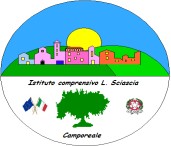 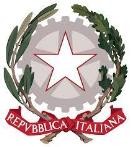 Ministero dell’Istruzione e del MeritoIstituto Comprensivo “Leonardo Sciascia”di Camporeale con sezioni staccate in Grisì e Roccamena C.M. PAIC840008 – C.F. 80048770822Via Centro Nuovo s.n.c. 90043 Camporeale (Pa) Tel/Fax  0924-37397paic840008@istruzione.it ; www.icleonardosciascia.edu.it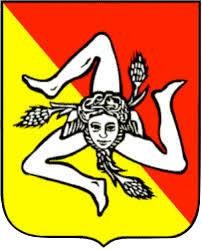 ORDINE DI SCUOLA          ☐  INFANZIA  ……………………………………….. sez.ORDINE DI SCUOLA          ☐  PRIMARIA ……………………………………………….. classe ORDINE DI SCUOLA          ☐  SECONDARIA ………………………………………………… classeALUNNI PRESENTI IN AULA  n°		ALUNNI AL PUNTO DI RACCOLTA  n°ALUNNI DISPERSI  n°Nomi alunni dispersi:                 _____________________________________________________________________________________________________________________________________________FERITI  n°Nomi feriti:                 _____________________________________________________________________________________________________________________________________________Tempo impiegato per raggiungere il punto di raccolta e l’appello__________ min.